Технологическая карта дистанционного урокана тему:« Строение цветка»Биология 6 класс программа В. В. ПасечникаСоставитель: ЗиангроваАльфияСагитовнаучитель биологии первой квалификационной категории.Технологическая карта урока1. Ф.И.О. учителя:   Зиангирова А.С.2. Класс:    6Предмет: биология3. Тема урока:Строение цветка4. Цель урока: Достижение учащимися предметных, личностных и метапредметных результатов.применение знаний на практике. 5. Тип урока: комбинированный6. Оборудование: комплект компьютерного оборудования, веб-камера, микрофон,7. Задачи: образовательные: научить применять полученные знания на практике; оперировать имеющимся потенциалом в конкретной ситуации; закрепить умения и навыки работы,     научить отстаивать свою точку зрения; закрепить умения вычленять проблемы.воспитательные: формирование мировоззренческих представлений учащихся о многообразии и хрупкости живой природы и воспитание трепетного отношения к живой природе, умение видеть прекрасное;развивающие: совершенствовать умения работы с источниками знаний; совершенствовать навыки анализа, обобщения и т.п.; умения выступать и защищать свою точку зрения; развивать творческие способности; развивать коммуникативные навыки работы в группах; развивать познавательный интерес к окружающей жизниПредметныеУУД:1.Усвоение учащимися строения , многообразия и разновидностей цветка, его биологическим значением.2.Отрабатывать на уроке биологические термины, понятия, определения.МетапредметныеУУД:1.Умение конструктивно работать с материалом учебника и дополнительного источника;2.Продолжить формировать умения  приемов сравнения, анализа;3.Развивать на уроке активную речевую практику;Личностные УУД:1.Осознавать неполноту знаний, проявлять интерес к новому содержанию2. Устанавливать связь между целью деятельности и ее результатом3. Оценивать собственный вклад в работу группыРегулятивные УУД:1. Определять цели и задачи урока2. Участвовать в коллективном обсуждении проблемы, интересоваться чужим мнением, высказывать свое3. Определять критерии изучения цветкаПознавательные УУД:1. Работать с таблицей2. Находить отличия3.Составление схем-опор4.Работа с информационными текстами5.Объяснение значения новых слов6.Сравнивать и выделять признаки7.Уметь использовать графические организаторы, символы, схемы для структурирования информацииКоммуникативные УУД:1.Групповая работа по обсуждению информации2.Слушать товарища и обосновывать свое мнение3. Выражать свои мысли и идеиПланируемые результаты обучения:Учащиеся должны знать:-что цветок-это видоизмененный побег;-строение цветка и его главные части;-функциональные особенности частей цветка;- биологическая роль цветка как генеративного органа;Учащиеся должны уметь:-анализировать схемы, рисунки, тексты;-сопоставлять рисунки и схемы;-сворачивать и разворачивать текст.Приложение.1.Кроссворд 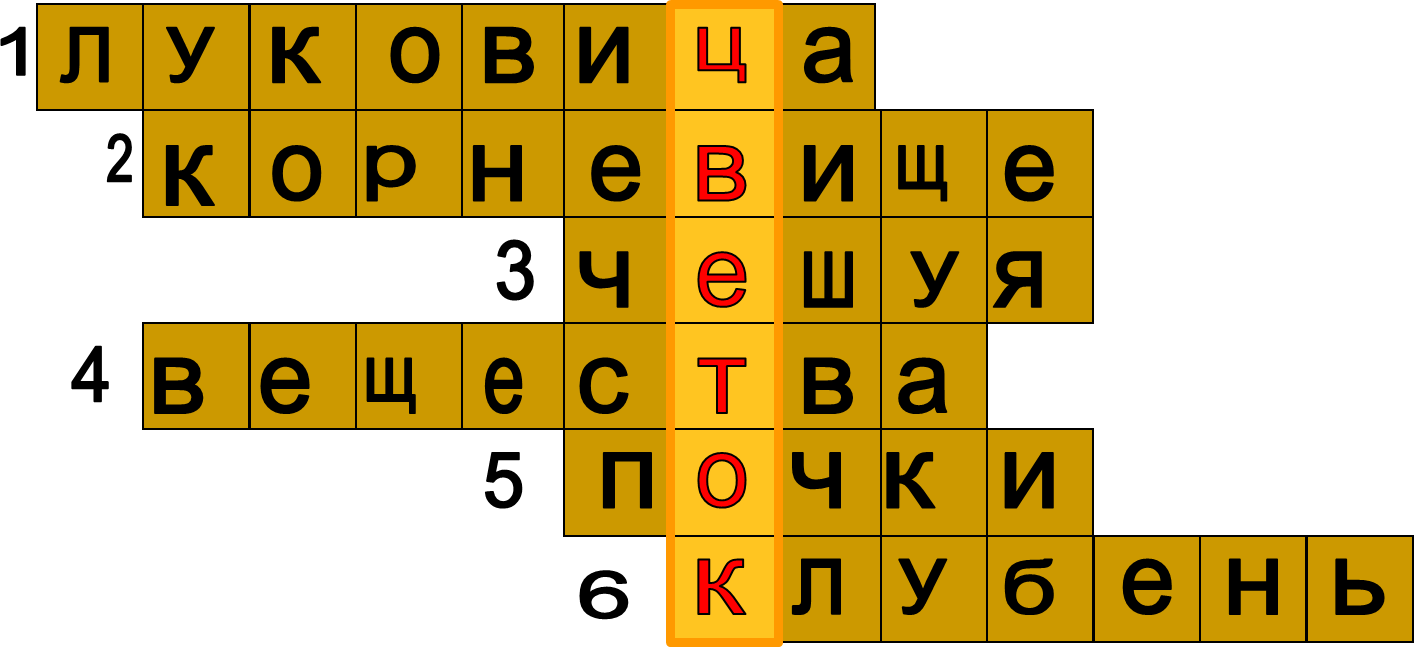 Цифровой диктант.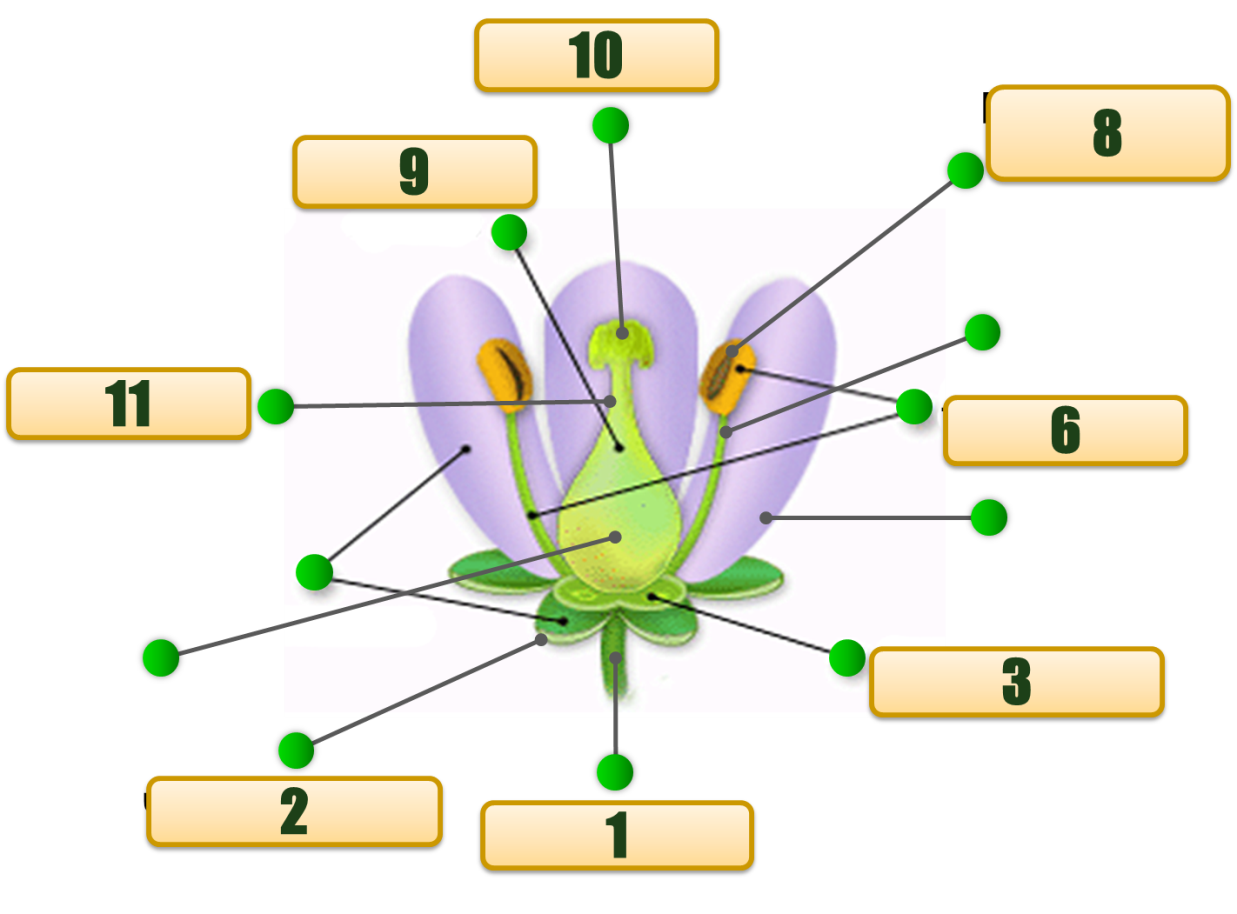 Для структуры КОНЭРС.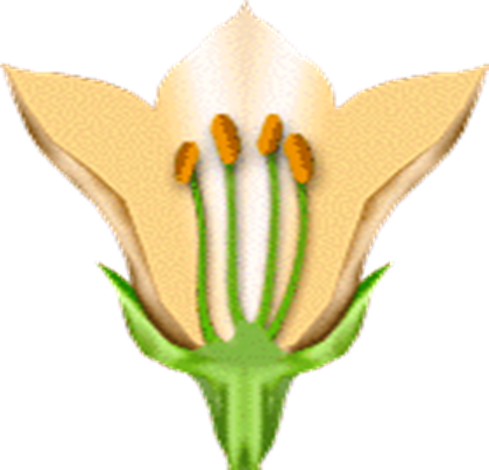 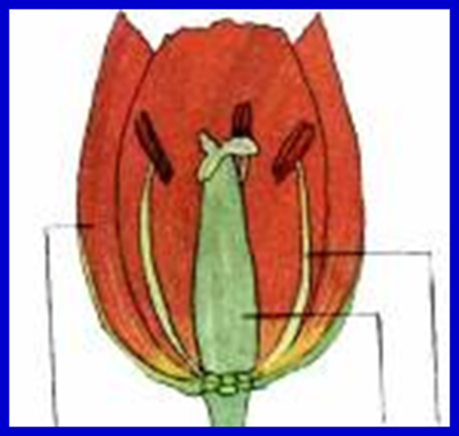 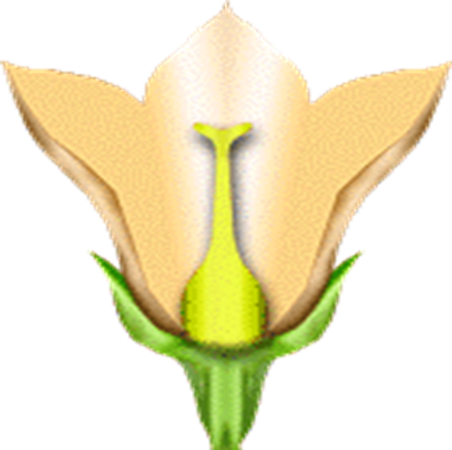 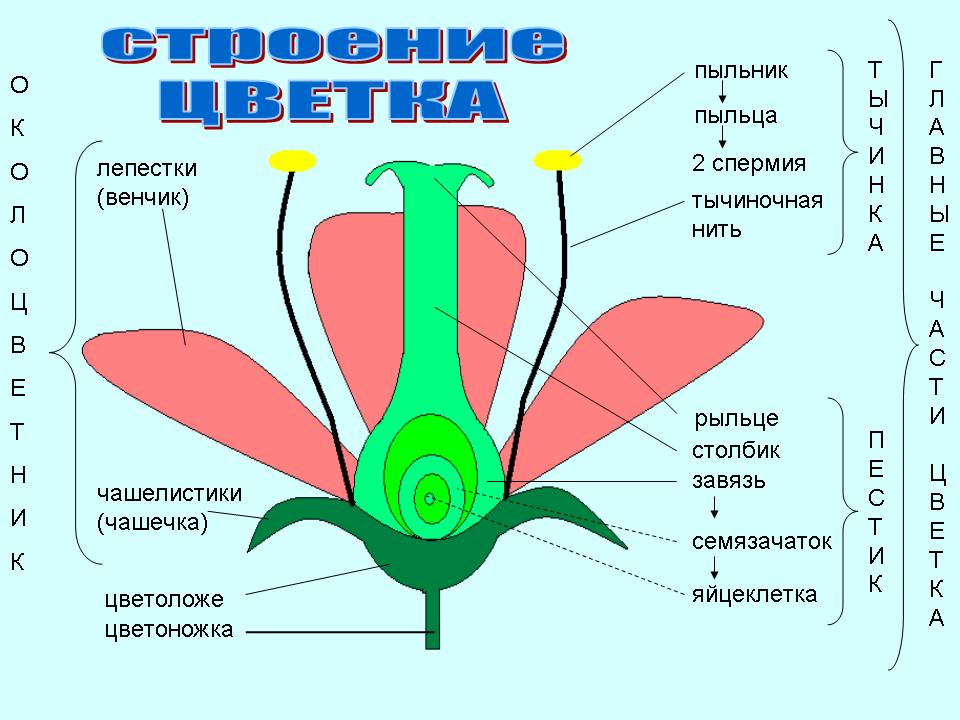 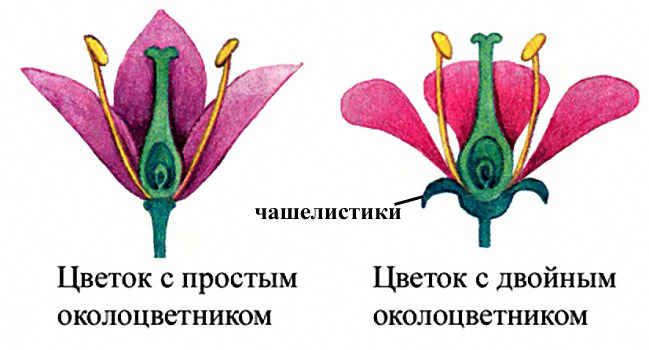 Этап урока Цель на каждом этапе Время, минСодержание учебного материалаМетоды 
и приемы работы, обучающие структурыДеятельность учителяДеятельность учениковУУДЛичностные Регулятивные Познавательные КоммуникативныеОрганизационный этап Развить навыки самоорганизации.(  1мин.) Организация вниманияПриветствие, проверка подготовленности, организация внимания, фиксация отсутствующихПриветствие. Личностные результатыСтремление к речевому совершенствованию, успешной коммуникации.Проверка выполнения домашнего задания Привить навыки систематического выполнения д.з Научить формулировать возникшие проблемы. (  4 мин.)Установить правильность, полноту и осознанность домашнего задания, выявить и устранить в ходе проверки обнаруженные проблемы .Решение кроссворда с вопросами на пройденную тему: «Видоизмененные побеги»1.Я — побег и купол церкви,      И подснежник, и тюльпан.      Но я «женщина», поверти,      Жизнь дарю на радость вам.луковица 2.В земле веревочка,      а в ней кладовочка     корневище 3.Мы сухие  снаружи    Внутри-мясисты и сочны    У нас нет хлорофилла    И донце нас скрепляет              чешуя 4.Побеги мы подземные да    Видоизмененные    Луковица, корневище,     Да клубень    Мы храним в себе    Большой запас питательного ..  вещества  5.Зимой она малютка Покрыта чешуёй      И замерзает жутко Морозную порой,      Но летом ждёт её успех      Она зачаточный побег.почка	Познавательные УУД Анализировать, классифицировать, строить рассуждения.Регулятивные УУДОпределять степень успешности домашней работы.Постановка цели и задач урока. Мотивация учебной деятельности учащихся. Научить понимание содержания темы урокаНаучить выявлять закономерн.(  2мин.) Сообщение темы и цели в виде проблемного задания. Тема урока высвечивается после правильного решения кроссвордаПроблемный вопрос: из чего развивается цветок? (из генеративной почки) слайд №3Что такое цветок? (видоизмененный укороченный побег)Все ли растения имеют цветок? (нет, только Отдел Покрытосеменные)Каково значение цветка?( после цветения и опыления созревают плоды и семена)Регулятивные УУД1.  Высказывать предположения на основе наблюдений.2. Формулировать цель урока.3. Планировать деятельность на уроке.4. Искать пути решения проблемы.Этап усвоения новых знаний и способов действий Научить формулировать свою мысль, проводить анализ ( 5мин.)•	Работа с демонстрационным материалом•	Использование обыденных аналогийПредставление основного материала одновременно в словесной и наглядной форме,-Обеспечить восприятие, осмысление и первичное запоминание изучаемого материалаСодействовать усвоению способов, средств, которые привели к определённому выбору1.Сравнительная работа по  рис 45 учебника (с59), слайду №4,раздаточному  и наглядному материалу. –определение строения цветка и расположение ее частей2. Изучение строения главных частей цветка- пестика и тычинки. Работа по слайду  №5 и наглядному материалу.Учащиеся записывают новые термины в тетрадьПознавательные УУД: извлекать информацию из рисунков, схемРегулятивные УУД:1. высказывать предположения на основе наблюдений и сравнивать с выводами в учебнике;Первичная проверка понимания изученного Сформировать умение узнавать части цветка по немому рисунку5 мин.Цифровой диктант – слайд №6. Учащиеся цифры заменяют на названия частей цветка. Работают в тетрадях соотнося термины и цифры под которыми они на слайде.Установить правильность и осознанность изученного материала, выявить пробелы, провести коррекцию пробелов в осмыслении материала. Провести взаимопроверку в парах.Критерии оценивания: без ошибок-«5»                                        1-3 ошибки-«4»                                         4-5 ошибок-«3»Более 5 ошибок – д.з. нарисовать рисунок и подписать части цветкаКоммуникативные УУД Свободно излагать свои мысли в устной форме. Слушать и слышать других, быть готовым корректировать свою точку зрения.Этап закрепления новых знаний и способов действий Научить применять знания в стандартной ситуации.  ( 5 мин.)Физкульт минутка(  2мин.)Использование задач взаимообразных, вопросно-ответное общение, придумывание своих заданийОбеспечить в ходе закрепления повышение уровня осмысления изученного материала, глубины пониманияИспользование обучающей структуры – КОНЭРС.Учащиеся выбирают себе угол в соответствии со своим рисунком и объясняют друг другу почему они выбрали эту группу. Обоеполые цветки, тычиночные цветки, пестичные цветкиПознавательные УУД: 1.Сформировать умение воспроизводить полученные знания,2. извлекать информацию из текста, схем, условных обозначений.Познавательные УУД1. Владеть навыками сравнения.2. Вступать в диалог.Применение знаний и способов действий Сформировать умение самостоятельно выполнять задания(  5мин.)учебная ситуация, дискуссияОбеспечить усвоение знаний и способов действий на уровне применения их в разнообразных ситуациях.Сравнить два цветка на слайде №8 и найти отличия.Строение околоцветника – двойной и простойДалее слайд №9 околоцветник – голый. Его описание.Слайд №10 – применение знаний при определении околоцветников у цветковКоммуникативные УУД 1. Строить связное монологическое высказывание с информационным сопровождением.2. Выступать с небольшими сообщениями перед коллективом сверстников.3. Участвовать в речевом общении и осуществлять речевой самоконтроль.Контроль и самоконтроль знаний и способов действийКоррекция знаний и способов действий Сформировать умение осуществлять перенос знаний в измененную ситуацию      Привить навыки    владения компетенцией( 8 мин.)Разноуровневые самостоятельные и  контрольные работы, тесты, задания на выделение существенных признаков (глубина) задания, на конструирование нескольких способов решения одной и той же задачи (гибкость), задачи с избыточными, противоречивыми данными (способность к оценочным действиям)Выявление качества и уровня усвоения знаний и способов действийИспользование разделённых на мелкие этапы и звенья упражненийПроведение коррекции выявленных пробелов в знаниях и способах действия1.Выполнение теста на соответствие в устной форме.2.Выполнение проекта в группе– собрать аппликацию цветка в соответствии с заданием.И защитить свой проект.Задания:1гр-Тычиночный цветок с двойным околоцветником2гр-Пестичный цветок с двойным околоцветником3гр-Обоеполый цветок с простым околоцветником4гр-Тычиночный цветок с простым околоцветником5гр-Пестичный цветок с простым околоцветником6гр-Обоеполый цветок с двойным околоцветникомПознавательные УУД 1. Осуществлять коррекцию своей деятельности.Коммуникативные УУД 1. Участвовать в речевом общении и осуществлять речевой самоконтроль.Информация о домашнем задании Научить воспроизводить задания по образцу. (3мин.)Три уровня домашнего задания:Стандартный минимум-п 11 читать, терминологическая работа, анализ рисунков учебникаПовышенный- подготовить примеры растений с разными по строению цветкамиТворческий – подготовить доп информацию о цветках- рекортсменахОбеспечить понимание учащимися цели, содержания и способов выполнения домашнего заданияПознавательные УУД Анализировать,  строить рассуждения.Подведение итогов занятия Самостоятельно решать возникшие проблемы(3мин.)Сообщение учителя, подведение итогов самими учащимисяДать качественную оценку работы класса и отдельных учащихсяРегулятивные УУД1. Соотносить цели и результаты своей деятельности.2. Вырабатывать критерии оценки и определять степень успешности работы.Рефлексия Научить анализировать свою работу, полученные знания.(  2мин.)Инициировать рефлексию учащихся по поводу своего психоэмоционального состояния, мотивации своей деятельности и взаимодействия с учителем и одноклассниками.Заполнить билетик на выход. Закончить предложения.БИЛЕТИК НА ВЫХОДФамилия, имя_______________________________- Сегодня на уроке я узнал(а)___________________-Урок мне___________________________________-На уроке я чувствовал(а) себя__________________- Моивпечатленияотурока____________________Регулятивные УУД1. Осуществлять познавательную и личностную рефлексию